ИГРУШКА-ДЕРГУНЧИК "ВЕСЕЛЫЙ МЕДВЕЖОНОК"(разработала воспитатель Романович В.В.)Необходимые материалы: картон, бумага коричневого цвета, простой карандаш, ножницы, клей-карандаш, толстая иголка, плотная нитка, мягкая проволока (4 кусочка по 8 см), кусочек фольги, заранее подготовленные шаблоны медвежонка (отдельно лапы и туловище с головой).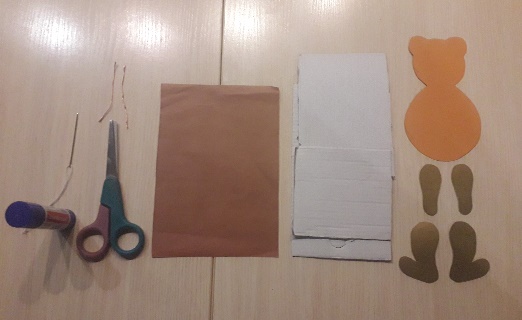 ХОД РАБОТЫ:ШАГ 1:  Обводим шаблоны на картоне и вырезаем их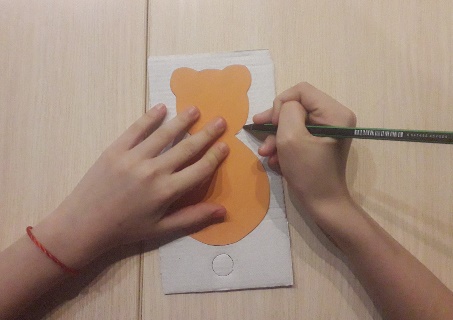 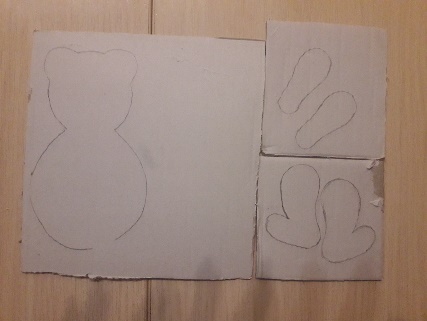 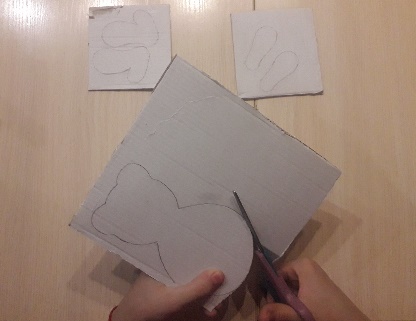 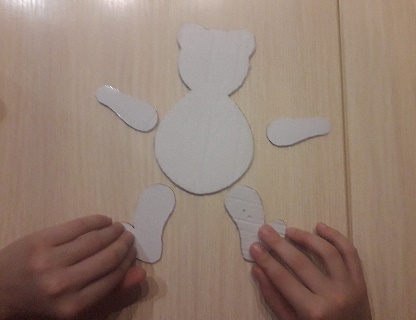 ШАГ 2:   Обводим эти же шаблоны на цветной бумаге (коричневого цвета)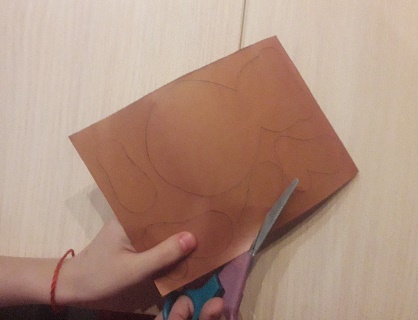 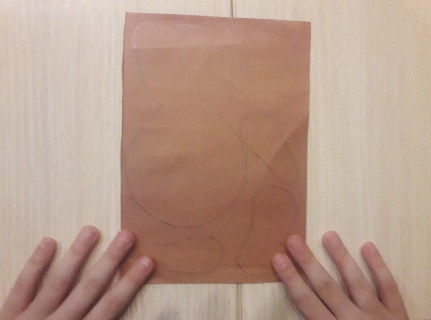 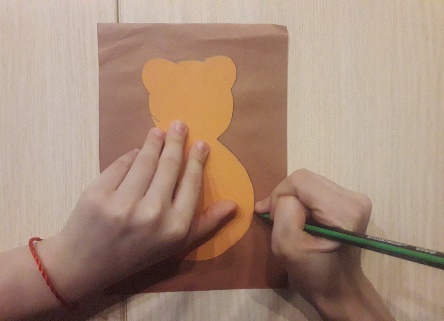 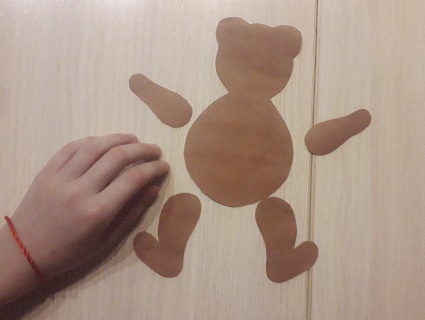 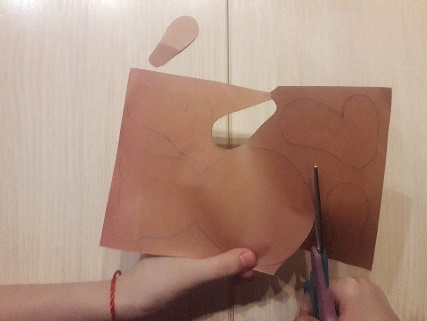 ШАГ 3:  Наклеиваем вырезанные детали из цветной бумаги на картонные заготовки нашей будущей игрушки.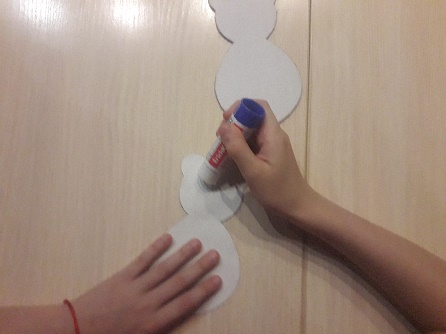 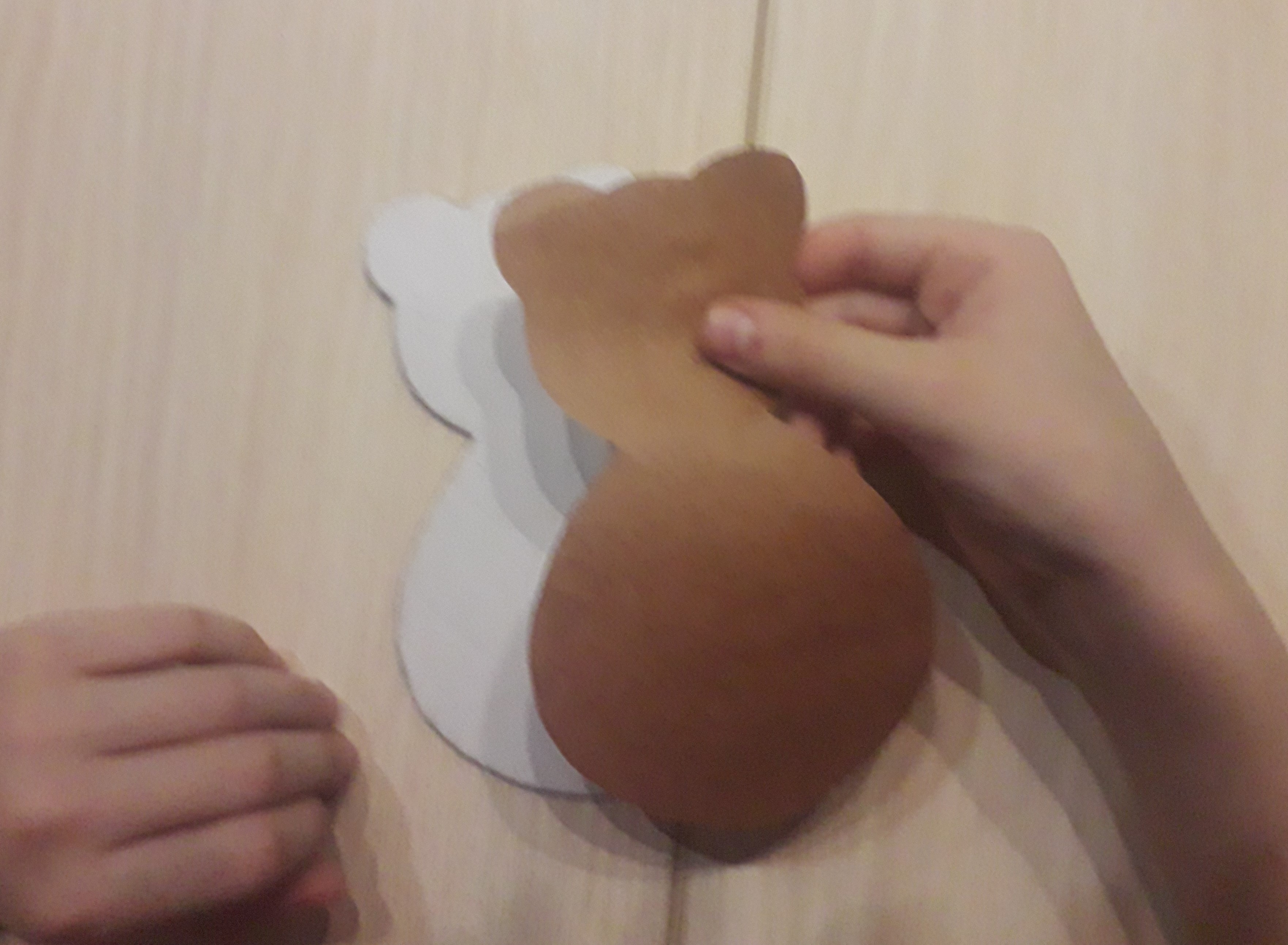 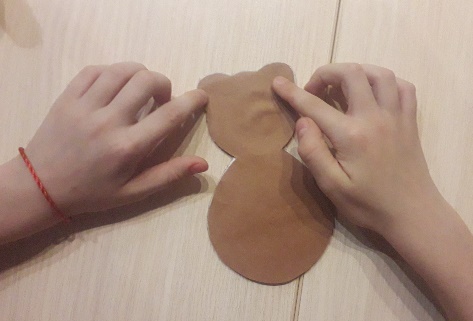 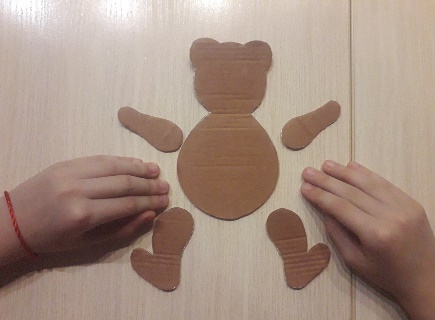 ШАГ 4:  Берем толстую иголку для шитья (можно использовать шило) и прокалываем дырочки в туловище и лапках в местах их соединения (как показано на фото)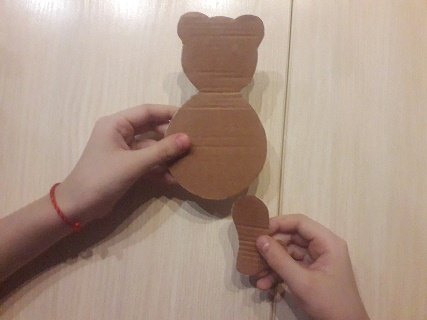 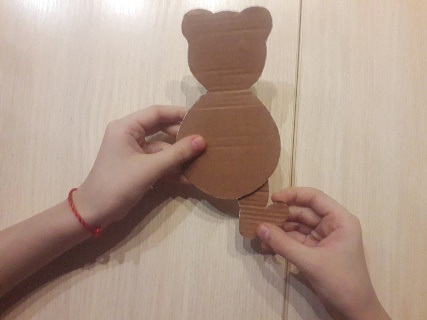 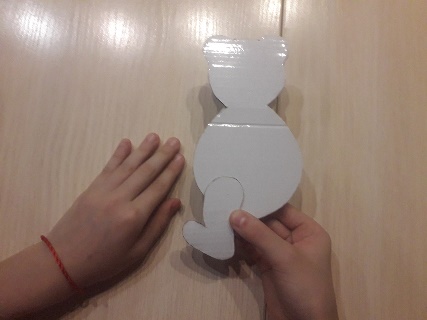 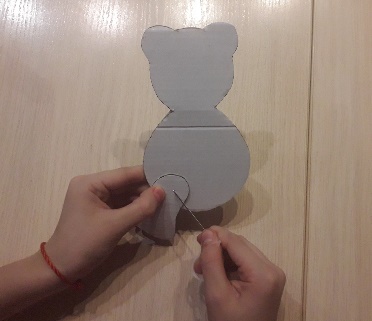 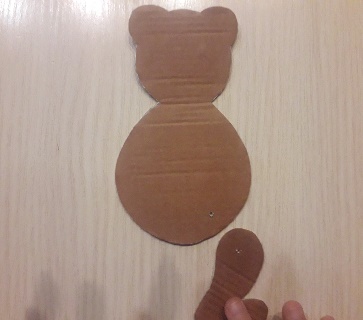 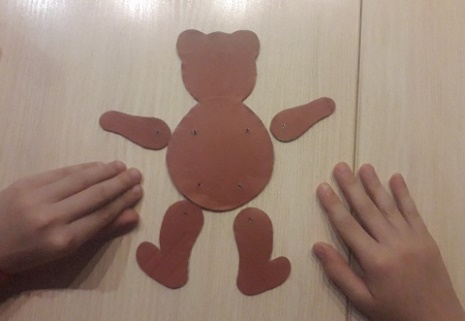 ШАГ 5: Присоединяем лапки медвежонка к туловищу. Для этого берем мягкую проволоку, закручиваем один конец улиткой (примерно до середины)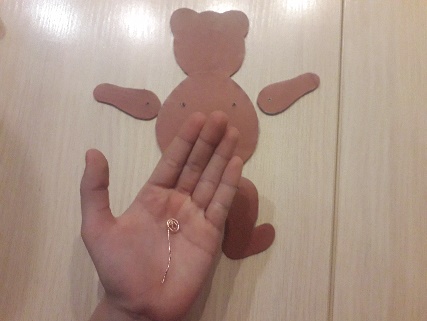 Затем вдеваем проволоку сначала в лапку, затем в туловище мишки. Закручиваем второй конец проволоки улиткой.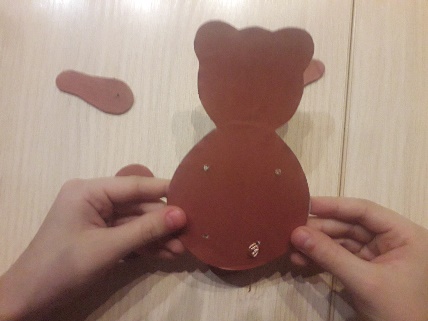 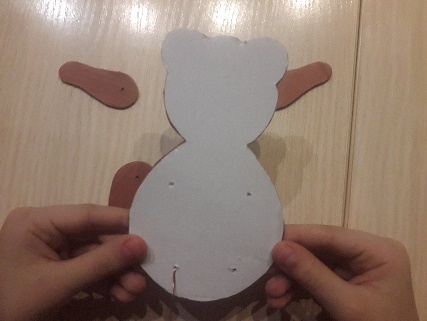 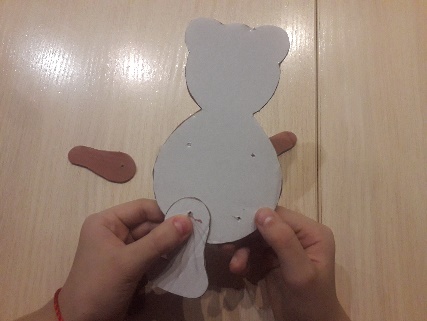 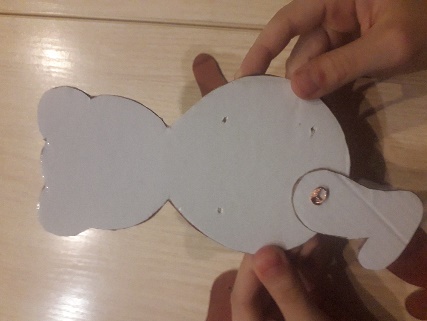 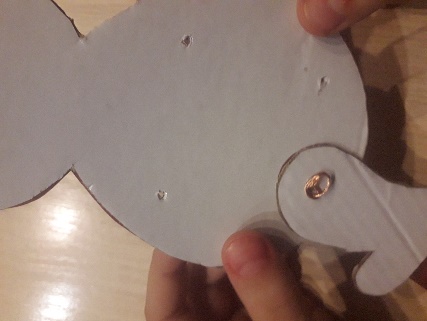 Точно также присоединяем к туловищу остальные лапки.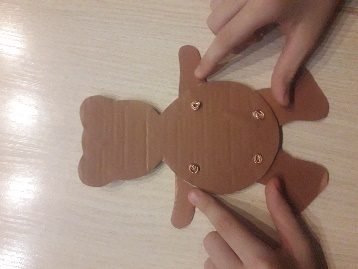 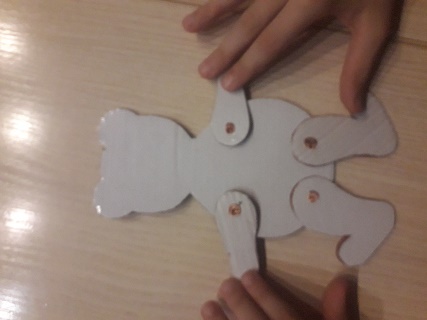 ШАГ 6: Берем иголку с плотной ниткой и с обратной стороны продеваем нитку в верхней части сначала одной лапки, затем второй лапки. Концы нитки завязываем узелками. Таким образом мы соединяем верхние лапки медвежонка вместе.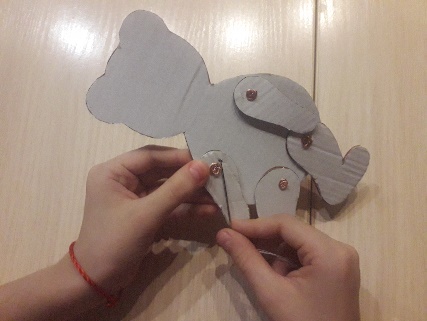 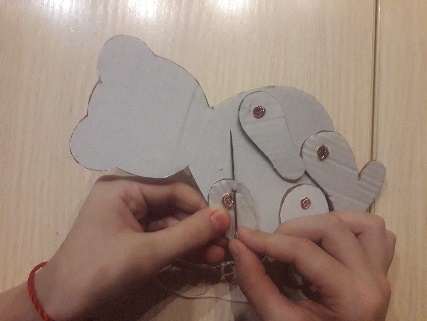 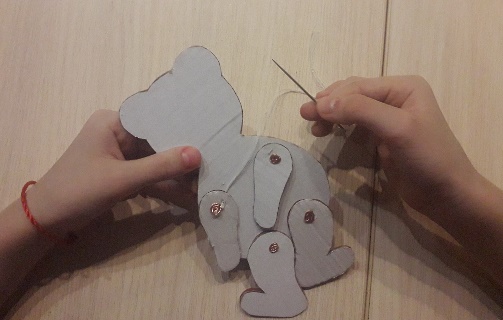 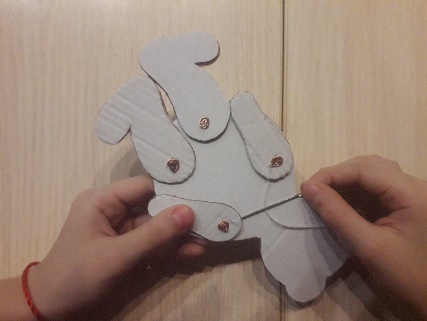 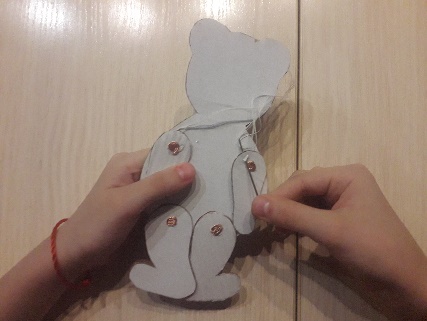 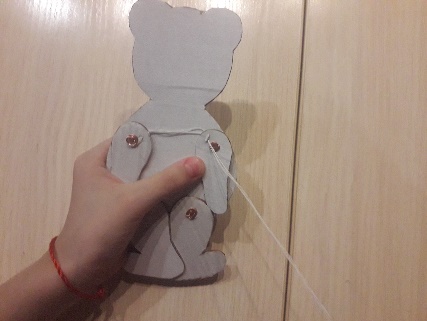 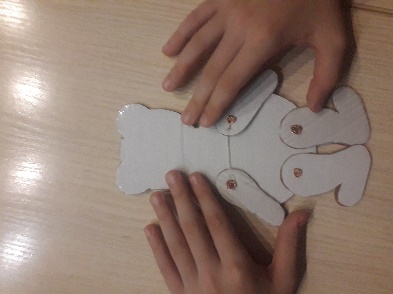 ШАГ 7: Таким же образом соединяем между собой нижние лапки у мишки. Затем берем длинную нитку и привязываем к ниточке между верхними лапками (посередине) и к ниточке между нижними лапками (также посередине). Хвостик нитки остается висеть внизу.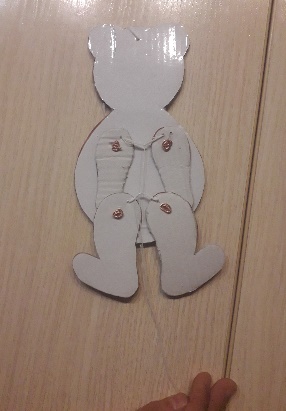 ШАГ 8: Берем кусочек фольги, кладем конец нашей нитки и закручиваем фольгу в шарик.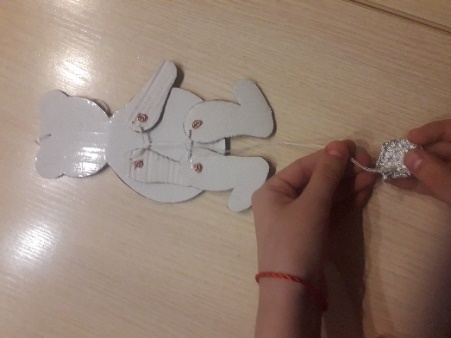 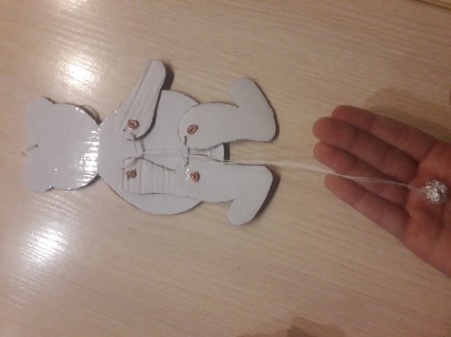 ШАГ 9: Декорируем нашего медвежонка на свой вкус. Можно добавить шляпку, бантик, цветы, шарики. И, конечно не забываем про глазки, нос и рот.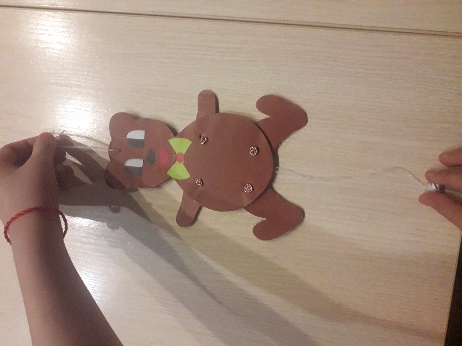 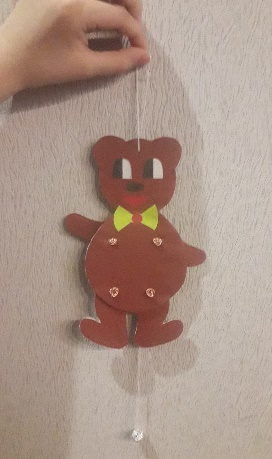 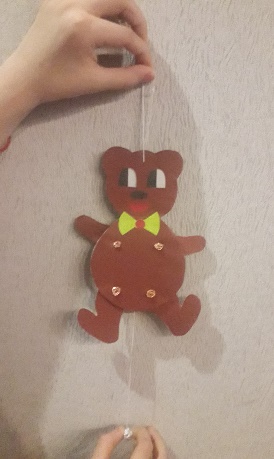 Наша забвая игрушка-дергунчик готова! Дерни за ниточку и мишка взамхнет лапками!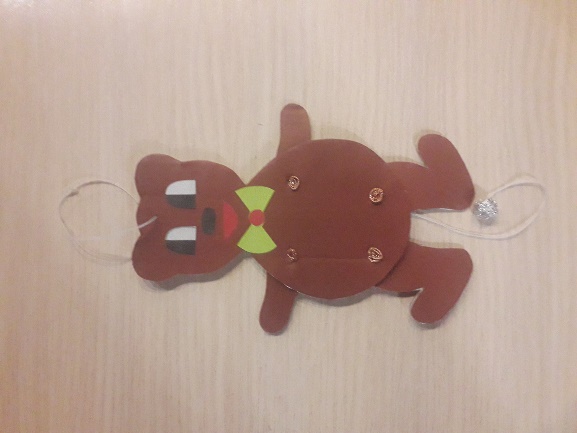 Сделай еще несколько медвежат и у тебя получится целая семья или придумай и сделай другого зверька. Пусть он будет другом твоему веселому  медвежонку! 